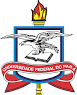 UNIVERSIDADE FEDERAL DO PARÁPRÓ-REITORIA DE ENSINO DE GRADUAÇÃOPROGRAMA DE QUALIFICAÇÃO DO ENSINO DE GRADUAÇÃO – PGRADSUBPROGRAMA DE APOIO À INFRAESTRUTURA DE LABORATÓRIOS DEENSINO DE GRADUAÇÃO E DA EDUCAÇÃO BÁSICA, TÉCNICA E TECNOLÓGICAEDITAL PROEG nº 13/2022 – EDIÇÃO LABINFRA/2023PLANEJAMENTO ESTRATÉGICO DO LABORATÓRIOSUMÁRIO DOS ITENS A SEREM ABORDADOS [Em até 05 (cinco) laudas sem figuras]1. INTRODUÇÃO2. METAS E OBJETIVOS3. PERSPECTIVAS DE ATIVIDADES PORTADORAS DE FUTURO EM TERMOS DE INOVAÇÃO4. EXPERIÊNCIAS DE FLEXIBILIZAÇÕES DE PERCURSO CURRICULAR A SEREM PROMOVIDAS4.1 Interdisciplinares.4.2 Transdisciplinares.5. PRÁTICAS DIDÁTICAS INOVADORAS A SEREM ALCANÇADAS E INTRODUZIDAS COMO ROTINA NO CURSO/CURSOS A SEREM ATENDIDOS.6. MELHORIAS NOS RESULTADOS ALMEJADOS NO PDU-UNIDADE, PDU-PROEG E PDI-UFPA7. PERSPECTIVA GERAL DAS POSSIBILIDADES DE FORTALECIMENTO DAS AVALIAÇÕES INTERNAS E EXTERNAS DO(S) CURSO(S) ATENDIDOS PELO LABORATÓRIO Belém-PA, 22 de dezembro de 2022.Profa. Dra. Marília de Nazaré de Oliveira FerreiraPró-Reitora de Ensino de GraduaçãoProfa. Dra. Loiane Prado VerbicaroDiretora de Inovação e Qualidade do Ensino - DIQUALE/PROEG